Teacher: How many times have you been to Osaka?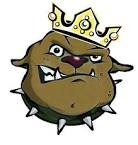 Taro: I’ve been there once.Miki: I’ve been there four times.Akihiro: I’ve never been there.Yoshiko: I’ve been there twice.Answer: Miki has been to Osaka four times.1. ____________________________________________________2. ____________________________________________________3. ____________________________________________________4. ____________________________________________________5. ____________________________________________________6. ____________________________________________________7. ____________________________________________________8. ____________________________________________________9. ____________________________________________________10. ___________________________________________________Where have you never been?_____________________________________________________________________________________________________________
What have you done many times?______________________________________________________________________________________________________________1. How many times have you been to Kyoto?2. How many times have you eaten at kappazushi?3. How many times have you seen a movie at T-Joy?4. How many times have you swum in the sea?5. How many times have you drunk aojiru?6. How many times have you played golf?7. How many times have you been overseas?8. How many times have you climbed Mt. Fuji?9. How many times have you made cake?10. How many times have you met a famous person?1. How many times have you been to Kyoto?2. How many times have you eaten at Kapazushi?3. How many times have you seen a movie at T-Joy?4. How many times have you swum in the sea?5. How many times have you drunk aojiru?6. How many times have you played golf?7. How many times have you been overseas?8. How many times have you climbed Mt. Fuji?9. How many times have you made a cake?10. How many times have you met a famous person?